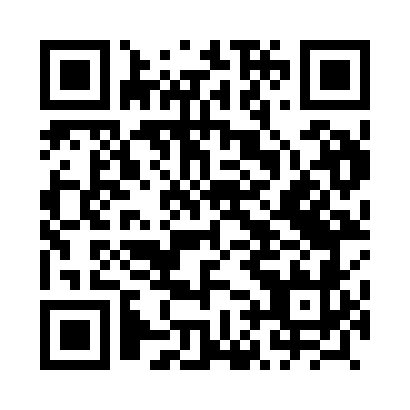 Prayer times for Augamy, PolandMon 1 Apr 2024 - Tue 30 Apr 2024High Latitude Method: Angle Based RulePrayer Calculation Method: Muslim World LeagueAsar Calculation Method: HanafiPrayer times provided by https://www.salahtimes.comDateDayFajrSunriseDhuhrAsrMaghribIsha1Mon4:016:1012:425:087:169:172Tue3:586:0812:425:097:179:193Wed3:556:0512:425:117:199:224Thu3:516:0312:415:127:219:245Fri3:486:0012:415:137:239:276Sat3:455:5812:415:157:259:307Sun3:415:5512:415:167:279:328Mon3:385:5312:405:187:299:359Tue3:345:5012:405:197:319:3810Wed3:315:4812:405:207:339:4111Thu3:275:4612:395:227:359:4412Fri3:245:4312:395:237:369:4713Sat3:205:4112:395:247:389:5014Sun3:165:3812:395:257:409:5315Mon3:135:3612:385:277:429:5616Tue3:095:3412:385:287:449:5917Wed3:055:3112:385:297:4610:0218Thu3:015:2912:385:307:4810:0519Fri2:575:2712:385:327:5010:0920Sat2:535:2412:375:337:5210:1221Sun2:495:2212:375:347:5310:1522Mon2:455:2012:375:357:5510:1923Tue2:415:1712:375:377:5710:2224Wed2:365:1512:375:387:5910:2625Thu2:325:1312:365:398:0110:3026Fri2:275:1112:365:408:0310:3427Sat2:255:0812:365:418:0510:3828Sun2:245:0612:365:438:0710:4029Mon2:235:0412:365:448:0910:4030Tue2:235:0212:365:458:1010:41